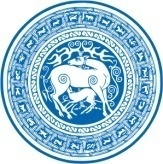 იურიდიული ფაკულტეტისამართლის საბაკალავრო პროგრამა2014-2015 სასწავლო წლის გაზაფხულის სემესტრისამართლის საფუძვლებისა და მეთოდების მოდულების ჯგუფიინტენსიური კურსი (II ნაწილი)ინტენსიური კურსი (II ნაწილი)ინტენსიური კურსი (II ნაწილი)ინტენსიური კურსი (II ნაწილი)ინტენსიური კურსი (II ნაწილი)დისციპლინაპედაგოგითარიღიდროაუდიტორიასამართლის მეთოდებიგიორგი ხუბუა, პროფესორი01.06.201513:00; 14:00; 15:00; 16:0006 (I კორპუსი)სამართლის მეთოდებიგიორგი ხუბუა, პროფესორი02.06.201510:00; 11:00; 12:00; 13:00; 135 (II კორპუსი)სამართლის მეთოდებიგიორგი ხუბუა, პროფესორი03.06.201510:00; 11:00; 12:00; 13:00; 14:00; 15:00135 (II კორპუსი)სამართლის მეთოდებიგიორგი ხუბუა, პროფესორი04.06.201510:00; 11:00; 12:00; 13:00; 14:00; 15:0006 (I კორპუსი)სამართლის მეთოდებიგიორგი ხუბუა, პროფესორი05.06.20159:00; 10:00; 11:00; 12:00; 13:00; 14:00135 (II კორპუსი)